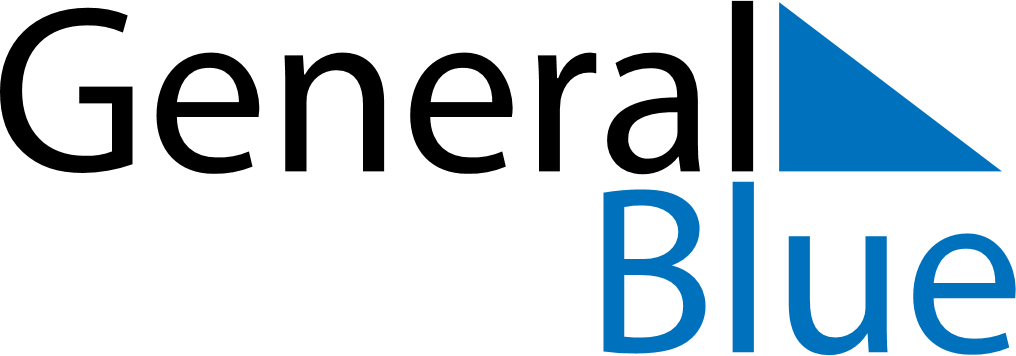 June 2024June 2024June 2024June 2024June 2024June 2024June 2024Wellesley Islands, Queensland, AustraliaWellesley Islands, Queensland, AustraliaWellesley Islands, Queensland, AustraliaWellesley Islands, Queensland, AustraliaWellesley Islands, Queensland, AustraliaWellesley Islands, Queensland, AustraliaWellesley Islands, Queensland, AustraliaSundayMondayMondayTuesdayWednesdayThursdayFridaySaturday1Sunrise: 7:04 AMSunset: 6:16 PMDaylight: 11 hours and 11 minutes.23345678Sunrise: 7:04 AMSunset: 6:16 PMDaylight: 11 hours and 11 minutes.Sunrise: 7:05 AMSunset: 6:16 PMDaylight: 11 hours and 11 minutes.Sunrise: 7:05 AMSunset: 6:16 PMDaylight: 11 hours and 11 minutes.Sunrise: 7:05 AMSunset: 6:16 PMDaylight: 11 hours and 10 minutes.Sunrise: 7:05 AMSunset: 6:16 PMDaylight: 11 hours and 10 minutes.Sunrise: 7:05 AMSunset: 6:16 PMDaylight: 11 hours and 10 minutes.Sunrise: 7:06 AMSunset: 6:16 PMDaylight: 11 hours and 9 minutes.Sunrise: 7:06 AMSunset: 6:16 PMDaylight: 11 hours and 9 minutes.910101112131415Sunrise: 7:06 AMSunset: 6:16 PMDaylight: 11 hours and 9 minutes.Sunrise: 7:07 AMSunset: 6:16 PMDaylight: 11 hours and 9 minutes.Sunrise: 7:07 AMSunset: 6:16 PMDaylight: 11 hours and 9 minutes.Sunrise: 7:07 AMSunset: 6:16 PMDaylight: 11 hours and 9 minutes.Sunrise: 7:07 AMSunset: 6:16 PMDaylight: 11 hours and 8 minutes.Sunrise: 7:08 AMSunset: 6:16 PMDaylight: 11 hours and 8 minutes.Sunrise: 7:08 AMSunset: 6:16 PMDaylight: 11 hours and 8 minutes.Sunrise: 7:08 AMSunset: 6:17 PMDaylight: 11 hours and 8 minutes.1617171819202122Sunrise: 7:08 AMSunset: 6:17 PMDaylight: 11 hours and 8 minutes.Sunrise: 7:09 AMSunset: 6:17 PMDaylight: 11 hours and 8 minutes.Sunrise: 7:09 AMSunset: 6:17 PMDaylight: 11 hours and 8 minutes.Sunrise: 7:09 AMSunset: 6:17 PMDaylight: 11 hours and 8 minutes.Sunrise: 7:09 AMSunset: 6:17 PMDaylight: 11 hours and 8 minutes.Sunrise: 7:09 AMSunset: 6:18 PMDaylight: 11 hours and 8 minutes.Sunrise: 7:10 AMSunset: 6:18 PMDaylight: 11 hours and 8 minutes.Sunrise: 7:10 AMSunset: 6:18 PMDaylight: 11 hours and 8 minutes.2324242526272829Sunrise: 7:10 AMSunset: 6:18 PMDaylight: 11 hours and 8 minutes.Sunrise: 7:10 AMSunset: 6:18 PMDaylight: 11 hours and 8 minutes.Sunrise: 7:10 AMSunset: 6:18 PMDaylight: 11 hours and 8 minutes.Sunrise: 7:10 AMSunset: 6:19 PMDaylight: 11 hours and 8 minutes.Sunrise: 7:11 AMSunset: 6:19 PMDaylight: 11 hours and 8 minutes.Sunrise: 7:11 AMSunset: 6:19 PMDaylight: 11 hours and 8 minutes.Sunrise: 7:11 AMSunset: 6:19 PMDaylight: 11 hours and 8 minutes.Sunrise: 7:11 AMSunset: 6:20 PMDaylight: 11 hours and 8 minutes.30Sunrise: 7:11 AMSunset: 6:20 PMDaylight: 11 hours and 8 minutes.